6 Allread Dr, Terryville CT 06786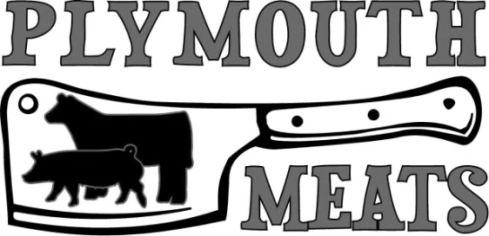 860-582-1500  plymouthmeats@gmail.comwww.plymouthmeats.comPORK CUTTING GUIDEName: _____________________   Phone: ________________  Date: ______SMOKING – Choose One: 	With Nitrates	No NitratesLower Shoulder 	Picnic Roast			Weight ____			Country Style Ribs 		Number per pkg ____Upper Shoulder 	Boston Butt Roast		Weight ____			Blade Steak		Thickness ____ 	Number per pkg ____Hock 	 	Fresh 			Smoked 		GroundBacon 	Fresh 			Smoked		Slab _________ 		Sliced ________Sparerib	Whole	Cut ½ Loin		Roast		Weight  ____		Chops		Thickness ____ 	Number per pkg ____Ham 		Fresh		Smoked		Whole	Cut ½		Steak		Thickness ____ 	Number per pkg ____Trim		Ground 	Weight per pkg ____		Sausage	Weight per pkg ____				Breakfast 		Sweet 		Hot		*Sausage will be Loose unless Noted*Other		Jowl 	______		Leaf Lard ______ 		Back Fat ______		Feet    ______		Bones ______	*Cut Sheet due within two days of animal being delivered or will be cut to industry standard**Product needs to be picked up within two weeks of notification or weekly storage will be charged*